Схема расположения земельного участка 37:03:011101:252, площадью 4117 кв.м., с разрешенным использованием – для ведения личного подсобного хозяйства, расположенного  по адресу: Российская Федерация, Ивановская область, Гаврилово-Посадский муниципальный район, Осановецкое сельское поселение, с. Владычино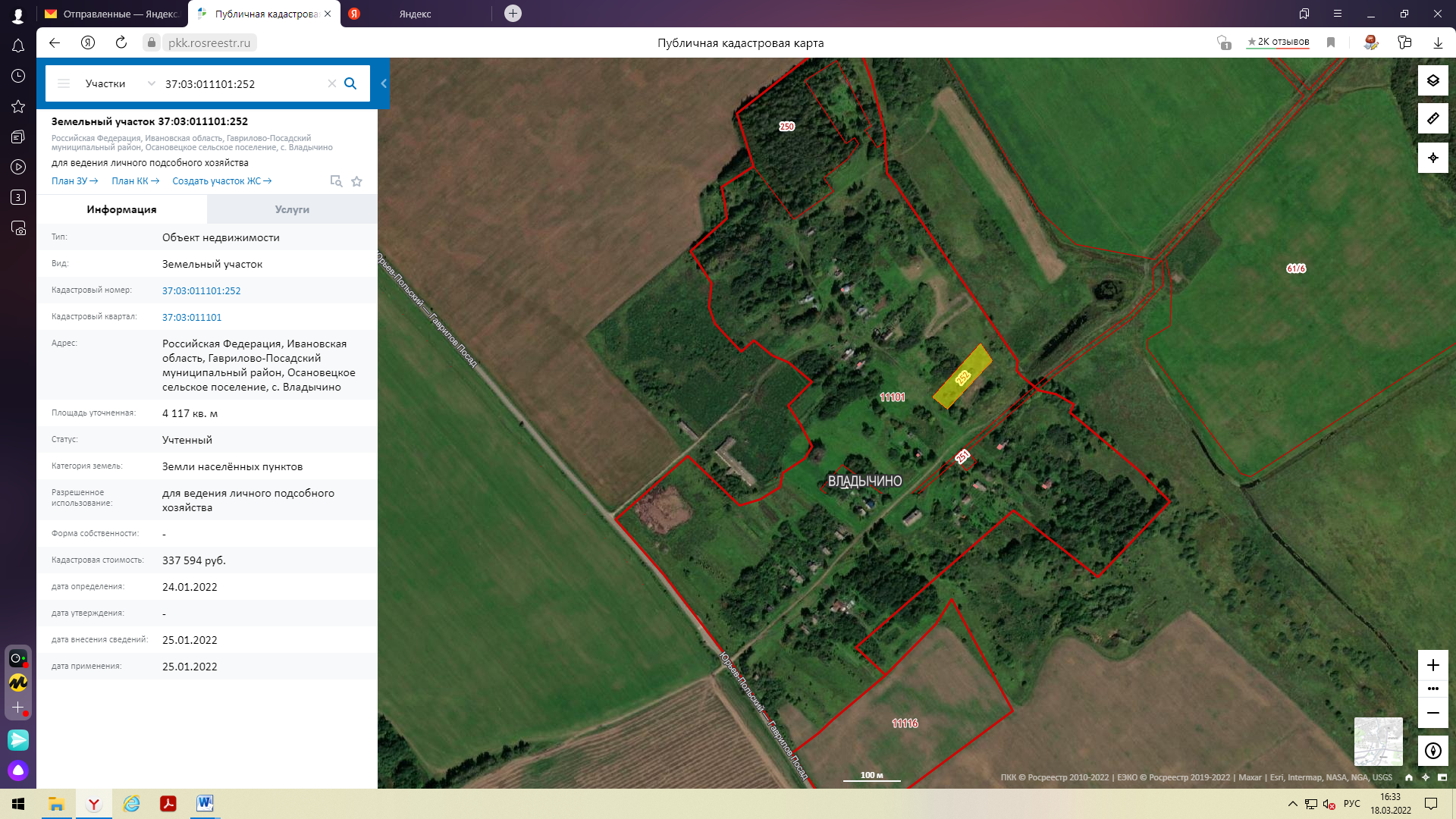 